Приложение № 3 к Извещению об осуществлении закупки при проведении электронного аукциона на поставку светильников для нужд ИПУ РАНОПИСАНИЕ ОБЪЕКТА ЗАКУПКИТехническое заданиена поставку светильников для нужд ИПУ РАН1. Объект закупки: поставка светильников для нужд ИПУ РАН (далее – Товар).2. Краткие характеристики поставляемых товаров: в соответствии с Приложением № 2 к Техническому заданию «Сведения о функциональных, технических, качественных и эксплуатационных (при наличии) характеристиках объекта закупки» (далее – Таблица № 2).Товар должен соответствовать или превышать требования Технического задания по функциональным, техническим, качественным, эксплуатационным (при наличии) показателям, указанным в Приложение № 2 к Техническому заданию.ОКПД 2: 27.40.39.113 - Светильники и устройства осветительные прочие, не включенные в другие группировки, предназначенные для использования со светодиодными лампами и прочими светодиодными источниками света (КТРУ отсутствует).          3. Перечень и количество поставляемого товара: общее количество поставляемого товара 4 (четырем) номенклатурным позициям – 270 (двести семьдесят) штук в соответствии с Приложением к Техническому заданию «Спецификация на поставку светильников для нужд ИПУ РАН», являющейся неотъемлемой частью.4. Общие требования к поставке товаров, требования по объему гарантий качества, требования по сроку гарантий качества на результаты закупки:Поставляемый Товар должен принадлежать Поставщику на праве собственности, 
не должен быть заложен, являться предметом ареста, свободен от прав третьих лиц, ввезён 
на территорию Российской Федерации с соблюдением всех установленных законодательством Российской Федерации требований.Поставляемый Товар и его составляющие должен быть новым товаром, который не был в употреблении, в ремонте, в том числе который не был восстановлен, у которого не была осуществлена замена составных частей, не были восстановлены потребительские свойства, изготовлен в соответствии со стандартами качества, не ранее 2023 года выпуска.Качество поставляемого Товара должно соответствовать стандартам (техническим условиям) и обязательным требованиям, установленными нормативно-техническим актами (СанПиНы, ОСТы, ГОСТы, ТУ, Технические регламенты), другими правилами, подлежащими применению в соответствии с Федеральным законом от 27.12.2002 № 184-ФЗ «О техническом регулировании» и иным стандартам, согласованным Сторонами в Техническом задании и/или Спецификации.Поставка Товара осуществляется по адресу: г. Москва, ул. Профсоюзная, д. 65, 
ИПУ РАН.Поставщик обязан согласовать с Заказчиком точное время и конкретную дату поставки. Поставка Товара должна осуществляться в рабочие дни с 9 ч. 30 мин по 18 ч. 15 мин.                                        с понедельника по четверг, с 9 ч. 30 мин по 17 ч. 00 мин. - пятница с соблюдением Поставщиком Правил внутреннего трудового распорядка Заказчика. Товар должен поставляться в упаковке и/или таре, обеспечивающей его сохранность, при перевозке тем видом транспорта, который используется для доставки Товара Заказчику, погрузо-разгрузочных работах и хранении в условиях воздействия климатических факторов (температура, влажность, осадки), соответствующих тому времени года, в которое осуществляется поставка.Требования к упаковке Товара должны соответствовать Решению Комиссии Таможенного союза от 16.08.2011 № 769 «О принятии технического регламента Таможенного союза «О безопасности упаковки», ГОСТ 17527-2020 «Межгосударственный стандарт. Упаковка. Термины и определения».На упаковке (таре) должна быть маркировка Товара и тары (упаковки) Товара, в том числе транспортной, необходимая для идентификации грузоотправителя (Поставщика) 
и грузополучателя (Заказчика), а также содержащая информацию об условиях перевозки, погрузо-разгрузочных работ и хранении Товара. Маркировка Товара должна содержать также информацию о наименовании, виде Товара, наименовании фирмы-изготовителя, юридическом адресе изготовителя, гарантийном сроке на Товар и дате изготовления Товара.Поставщик гарантирует качество и безопасность поставляемого Товара в соответствии                                         с действующими стандартами, утвержденными на соответствующий вид Товара, и наличием сертификатов, обязательных для Товара, оформленных в соответствии с российскими стандартами. Бирки и наклейки на упаковках должны быть четкими, чистыми и хорошо читаемыми. Производственные коды на Товаре должны совпадать с производственными кодами на упаковке.В случае форс-мажорных обстоятельств, замедляющих ход исполнения условий Контракта против установленного срока, Поставщик обязан немедленно поставить в известность Заказчика. Срок и объем гарантии на поставляемый Товар должен быть не менее 12 месяцев с даты подписания Документа о приемке.В случае если в течение гарантийного срока на Товар будут обнаружены недостатки Товара, возникшие в случае его некачественного изготовления, или Товар не будет соответствовать условиям Контракта, при требовании (уведомлении) Заказчика Поставщик обязан за свой счет заменить Товар в срок не более 20 (двадцати) дней с даты письменного получения такого требования (уведомления) Заказчика.Поставщик предоставляет Заказчику гарантии производителя (изготовителя), оформленные соответствующими гарантийными талонами или аналогичными документами, подтверждающими качество материалов, используемых для изготовления Товара, а также надлежащее качество Товара.Наличие гарантии качества удостоверяется выдачей Поставщиком гарантийного талона (сертификата) или проставлением соответствующей записи на маркировочном ярлыке поставленного Товара.Поставляемый Товар должны быть экологически чистыми, безопасными для здоровья человека.Поставляемый Товар должны соответствовать требованиям, установленным ГОСТ, СанПиН, другим нормам и правилам для данного вида Товара.Поставляемый Товар должен быть надлежащего качества подтвержденными сертификатами соответствия системы сертификации Госстандарта России или декларациями                    о соответствии санитарно-эпидемиологическими заключениями Федеральной службы 
по надзору в сфере защите прав потребителей (если законодательством Российской Федерации установлены обязательные требования к сертификации данного вида продукта).           Поставляемый Товар должен соответствовать требованиям:-  Постановлению Правительства Российской Федерации от 31 декабря 2009 года № 1221 
«Об утверждении Правил установления требований энергетической эффективности товаров, работ, услуг при осуществлении закупок для обеспечения государственных и муниципальных нужд» (в части подпункта «ж» пункта 7 «Правил установления требований энергетической эффективности товаров, работ, услуг при осуществлении закупок для обеспечения государственных и муниципальных нужд»); - Постановление Правительства Российской Федерации от 24.12.2020 № 2255 
«Об утверждении требований к осветительным устройствам и электрическим лампам, используемым в цепях переменного тока в целях освещения»;- ГОСТ IEC 60598-1-2017 «Светильники. Часть 1. Общие требования и методы испытаний»;- Технического регламента Таможенного союза ТР ТС 004/2011 «О безопасности низковольтного оборудования», утвержденного Решением Комиссии Таможенного союза от 16 августа 2011 года № 768;- Технического регламента Таможенного союза ТР ТС 020/2011 «Электромагнитная совместимость технических средств», утвержденного Решением Комиссии Таможенного союза от 9 декабря 2011 года № 879;            5. Сроки выполнения работ, оказания услуг и поставки товаров, календарные сроки начала и завершения поставок, периоды выполнения условий Контракта:Срок поставки Товара до истечения 14 (четырнадцати) рабочих дней с даты заключения Контракта.            6. Порядок выполнения работ, оказания услуг, поставки товаров, этапы, последовательность, график, порядок поэтапной выплаты авансирования, а также поэтапной оплаты исполненных условий Контракта: в соответствии с условиями Контракта.7. Качественные и количественные характеристики поставляемых товаров, выполняемых работ, оказываемых услуг:Согласно требований Технического задания, Сведения о функциональных, технических, качественных и эксплуатационных (при наличии) характеристиках объекта закупки, Приложения № 1 «Спецификации на поставку светильников для нужд ИПУ РАН».Заведующий ОМТС                                                                                                  С.В. МатвееваГлавный энергетик                                                                                                  Г.А. ЛихолетовРуководитель контрактного отдела                                                                         Д.А. ТимохинПриложение № 1 к Техническому заданиюСПЕЦИФИКАЦИЯна поставку светильников для нужд ИПУ РАН Приложение № 2 к Техническому заданиюСведения о функциональных, технических, качественных и эксплуатационных (при наличии) характеристиках объекта закупкиГлавный энергетик                                                                                                                                                                              Г.А. Лихолетов Заведующий ОМТС                                                                                                                                                                              С.В. МатвееваВставитьЭП№п/пНаименование товара Ед. изм.Кол-во1Светильник, тип 1шт.202Светильник, тип 2шт.1503Светильник, тип 3шт.504Светильник, тип 4шт.50№ п/пНаименование товараУказаниена товарныйзнак (модель,производитель, странапроисхождения товара)Технические характеристикиТехнические характеристикиТехнические характеристики№ п/пНаименование товараУказаниена товарныйзнак (модель,производитель, странапроисхождения товара)Требуемый параметрТребуемое значениеОбоснование необходимости использования дополнительной информации1Светильник, тип 1ОКПД 2 -27.40.39.113 - Светильники и устройства осветительные прочие, не включенные в другие группировки, предназначенные для использования со светодиодными лампами и прочими светодиодными источниками света (КТРУ отсутствует)Вид светильникапотолочныйпод светодиодные лампы1Светильник, тип 1ОКПД 2 -27.40.39.113 - Светильники и устройства осветительные прочие, не включенные в другие группировки, предназначенные для использования со светодиодными лампами и прочими светодиодными источниками света (КТРУ отсутствует)Диммируемый светильникнет1Светильник, тип 1ОКПД 2 -27.40.39.113 - Светильники и устройства осветительные прочие, не включенные в другие группировки, предназначенные для использования со светодиодными лампами и прочими светодиодными источниками света (КТРУ отсутствует)Степень защиты, IP≥ 201Светильник, тип 1ОКПД 2 -27.40.39.113 - Светильники и устройства осветительные прочие, не включенные в другие группировки, предназначенные для использования со светодиодными лампами и прочими светодиодными источниками света (КТРУ отсутствует)Формапрямоугольная1Светильник, тип 1ОКПД 2 -27.40.39.113 - Светильники и устройства осветительные прочие, не включенные в другие группировки, предназначенные для использования со светодиодными лампами и прочими светодиодными источниками света (КТРУ отсутствует)Материал корпуса светильникасталь илиударопрочный пластик1Светильник, тип 1ОКПД 2 -27.40.39.113 - Светильники и устройства осветительные прочие, не включенные в другие группировки, предназначенные для использования со светодиодными лампами и прочими светодиодными источниками света (КТРУ отсутствует)Прозрачный рассеивательналичие1Светильник, тип 1ОКПД 2 -27.40.39.113 - Светильники и устройства осветительные прочие, не включенные в другие группировки, предназначенные для использования со светодиодными лампами и прочими светодиодными источниками света (КТРУ отсутствует)Цвет светильникабелый1Светильник, тип 1ОКПД 2 -27.40.39.113 - Светильники и устройства осветительные прочие, не включенные в другие группировки, предназначенные для использования со светодиодными лампами и прочими светодиодными источниками света (КТРУ отсутствует)Тип светильникадвухламповый1Светильник, тип 1ОКПД 2 -27.40.39.113 - Светильники и устройства осветительные прочие, не включенные в другие группировки, предназначенные для использования со светодиодными лампами и прочими светодиодными источниками света (КТРУ отсутствует)Тип используемой лампысветодиодная Т8, двухцокольная-1Светильник, тип 1ОКПД 2 -27.40.39.113 - Светильники и устройства осветительные прочие, не включенные в другие группировки, предназначенные для использования со светодиодными лампами и прочими светодиодными источниками света (КТРУ отсутствует)Тип цоколя лампыG131Светильник, тип 1ОКПД 2 -27.40.39.113 - Светильники и устройства осветительные прочие, не включенные в другие группировки, предназначенные для использования со светодиодными лампами и прочими светодиодными источниками света (КТРУ отсутствует)Длина используемой лампы, мм[600]1Светильник, тип 1ОКПД 2 -27.40.39.113 - Светильники и устройства осветительные прочие, не включенные в другие группировки, предназначенные для использования со светодиодными лампами и прочими светодиодными источниками света (КТРУ отсутствует)Крепления в комплектеналичие2Светильник, тип 2ОКПД 2 -27.40.39.113 - Светильники и устройства осветительные прочие, не включенные в другие группировки, предназначенные для использования со светодиодными лампами и прочими светодиодными источниками света (КТРУ отсутствует)Вид светильникапотолочныйпод светодиодные лампы2Светильник, тип 2ОКПД 2 -27.40.39.113 - Светильники и устройства осветительные прочие, не включенные в другие группировки, предназначенные для использования со светодиодными лампами и прочими светодиодными источниками света (КТРУ отсутствует)Диммируемый светильникнет2Светильник, тип 2ОКПД 2 -27.40.39.113 - Светильники и устройства осветительные прочие, не включенные в другие группировки, предназначенные для использования со светодиодными лампами и прочими светодиодными источниками света (КТРУ отсутствует)Степень защиты, IP≥ 202Светильник, тип 2ОКПД 2 -27.40.39.113 - Светильники и устройства осветительные прочие, не включенные в другие группировки, предназначенные для использования со светодиодными лампами и прочими светодиодными источниками света (КТРУ отсутствует)Формапрямоугольная2Светильник, тип 2ОКПД 2 -27.40.39.113 - Светильники и устройства осветительные прочие, не включенные в другие группировки, предназначенные для использования со светодиодными лампами и прочими светодиодными источниками света (КТРУ отсутствует)Материал корпуса светильникасталь илиударопрочный пластик2Светильник, тип 2ОКПД 2 -27.40.39.113 - Светильники и устройства осветительные прочие, не включенные в другие группировки, предназначенные для использования со светодиодными лампами и прочими светодиодными источниками света (КТРУ отсутствует)Прозрачный рассеивательналичие2Светильник, тип 2ОКПД 2 -27.40.39.113 - Светильники и устройства осветительные прочие, не включенные в другие группировки, предназначенные для использования со светодиодными лампами и прочими светодиодными источниками света (КТРУ отсутствует)Цвет светильникабелый2Светильник, тип 2ОКПД 2 -27.40.39.113 - Светильники и устройства осветительные прочие, не включенные в другие группировки, предназначенные для использования со светодиодными лампами и прочими светодиодными источниками света (КТРУ отсутствует)Тип светильникадвухламповый2Светильник, тип 2ОКПД 2 -27.40.39.113 - Светильники и устройства осветительные прочие, не включенные в другие группировки, предназначенные для использования со светодиодными лампами и прочими светодиодными источниками света (КТРУ отсутствует)Тип используемой лампысветодиодная Т8, двухцокольная-2Светильник, тип 2ОКПД 2 -27.40.39.113 - Светильники и устройства осветительные прочие, не включенные в другие группировки, предназначенные для использования со светодиодными лампами и прочими светодиодными источниками света (КТРУ отсутствует)Тип цоколя лампыG132Светильник, тип 2ОКПД 2 -27.40.39.113 - Светильники и устройства осветительные прочие, не включенные в другие группировки, предназначенные для использования со светодиодными лампами и прочими светодиодными источниками света (КТРУ отсутствует)Длина используемой лампы, мм[1200]2Светильник, тип 2ОКПД 2 -27.40.39.113 - Светильники и устройства осветительные прочие, не включенные в другие группировки, предназначенные для использования со светодиодными лампами и прочими светодиодными источниками света (КТРУ отсутствует)Крепления в комплектеналичие3Светильник, тип 3ОКПД 2 -27.40.39.113 - Светильники и устройства осветительные прочие, не включенные в другие группировки, предназначенные для использования со светодиодными лампами и прочими светодиодными источниками света (КТРУ отсутствует)Вид светильникапотолочныйпод светодиодные лампы3Светильник, тип 3ОКПД 2 -27.40.39.113 - Светильники и устройства осветительные прочие, не включенные в другие группировки, предназначенные для использования со светодиодными лампами и прочими светодиодными источниками света (КТРУ отсутствует)Диммируемый светильникнет3Светильник, тип 3ОКПД 2 -27.40.39.113 - Светильники и устройства осветительные прочие, не включенные в другие группировки, предназначенные для использования со светодиодными лампами и прочими светодиодными источниками света (КТРУ отсутствует)Степень защиты, IP≥ 203Светильник, тип 3ОКПД 2 -27.40.39.113 - Светильники и устройства осветительные прочие, не включенные в другие группировки, предназначенные для использования со светодиодными лампами и прочими светодиодными источниками света (КТРУ отсутствует)Формапрямоугольная3Светильник, тип 3ОКПД 2 -27.40.39.113 - Светильники и устройства осветительные прочие, не включенные в другие группировки, предназначенные для использования со светодиодными лампами и прочими светодиодными источниками света (КТРУ отсутствует)Материал корпуса светильникасталь илиударопрочный пластик3Светильник, тип 3ОКПД 2 -27.40.39.113 - Светильники и устройства осветительные прочие, не включенные в другие группировки, предназначенные для использования со светодиодными лампами и прочими светодиодными источниками света (КТРУ отсутствует)Прозрачный рассеивательналичие3Светильник, тип 3ОКПД 2 -27.40.39.113 - Светильники и устройства осветительные прочие, не включенные в другие группировки, предназначенные для использования со светодиодными лампами и прочими светодиодными источниками света (КТРУ отсутствует)Цвет светильникабелый3Светильник, тип 3ОКПД 2 -27.40.39.113 - Светильники и устройства осветительные прочие, не включенные в другие группировки, предназначенные для использования со светодиодными лампами и прочими светодиодными источниками света (КТРУ отсутствует)Тип светильникадвухламповый3Светильник, тип 3ОКПД 2 -27.40.39.113 - Светильники и устройства осветительные прочие, не включенные в другие группировки, предназначенные для использования со светодиодными лампами и прочими светодиодными источниками света (КТРУ отсутствует)Тип используемой лампысветодиодная Т8, двухцокольная-3Светильник, тип 3ОКПД 2 -27.40.39.113 - Светильники и устройства осветительные прочие, не включенные в другие группировки, предназначенные для использования со светодиодными лампами и прочими светодиодными источниками света (КТРУ отсутствует)Тип цоколя лампыG133Светильник, тип 3ОКПД 2 -27.40.39.113 - Светильники и устройства осветительные прочие, не включенные в другие группировки, предназначенные для использования со светодиодными лампами и прочими светодиодными источниками света (КТРУ отсутствует)Длина используемой лампы, мм[1500]3Светильник, тип 3ОКПД 2 -27.40.39.113 - Светильники и устройства осветительные прочие, не включенные в другие группировки, предназначенные для использования со светодиодными лампами и прочими светодиодными источниками света (КТРУ отсутствует)Крепления в комплектеналичие4Светильник, тип 4ОКПД 2 -27.40.39.113 - Светильники и устройства осветительные прочие, не включенные в другие группировки, предназначенные для использования со светодиодными лампами и прочими светодиодными источниками света (КТРУ отсутствует)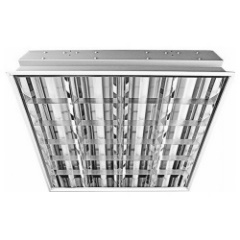 (изображение является примером и не несет отсылки на производителя)Вид светильникавстраиваемый растровыйпод светодиодные лампы4Светильник, тип 4ОКПД 2 -27.40.39.113 - Светильники и устройства осветительные прочие, не включенные в другие группировки, предназначенные для использования со светодиодными лампами и прочими светодиодными источниками света (КТРУ отсутствует)(изображение является примером и не несет отсылки на производителя)Диммируемый светильникнет4Светильник, тип 4ОКПД 2 -27.40.39.113 - Светильники и устройства осветительные прочие, не включенные в другие группировки, предназначенные для использования со светодиодными лампами и прочими светодиодными источниками света (КТРУ отсутствует)(изображение является примером и не несет отсылки на производителя)Степень защиты, IP≥ 204Светильник, тип 4ОКПД 2 -27.40.39.113 - Светильники и устройства осветительные прочие, не включенные в другие группировки, предназначенные для использования со светодиодными лампами и прочими светодиодными источниками света (КТРУ отсутствует)(изображение является примером и не несет отсылки на производителя)Формаквадратная4Светильник, тип 4ОКПД 2 -27.40.39.113 - Светильники и устройства осветительные прочие, не включенные в другие группировки, предназначенные для использования со светодиодными лампами и прочими светодиодными источниками света (КТРУ отсутствует)(изображение является примером и не несет отсылки на производителя)Материал корпусаметалл4Светильник, тип 4ОКПД 2 -27.40.39.113 - Светильники и устройства осветительные прочие, не включенные в другие группировки, предназначенные для использования со светодиодными лампами и прочими светодиодными источниками света (КТРУ отсутствует)(изображение является примером и не несет отсылки на производителя)Покрытие корпусаполимерное4Светильник, тип 4ОКПД 2 -27.40.39.113 - Светильники и устройства осветительные прочие, не включенные в другие группировки, предназначенные для использования со светодиодными лампами и прочими светодиодными источниками света (КТРУ отсутствует)(изображение является примером и не несет отсылки на производителя)Цвет покрытия корпусабелый4Светильник, тип 4ОКПД 2 -27.40.39.113 - Светильники и устройства осветительные прочие, не включенные в другие группировки, предназначенные для использования со светодиодными лампами и прочими светодиодными источниками света (КТРУ отсутствует)(изображение является примером и не несет отсылки на производителя)Отражатель наличие4Светильник, тип 4ОКПД 2 -27.40.39.113 - Светильники и устройства осветительные прочие, не включенные в другие группировки, предназначенные для использования со светодиодными лампами и прочими светодиодными источниками света (КТРУ отсутствует)(изображение является примером и не несет отсылки на производителя)LED драйверналичие4Светильник, тип 4ОКПД 2 -27.40.39.113 - Светильники и устройства осветительные прочие, не включенные в другие группировки, предназначенные для использования со светодиодными лампами и прочими светодиодными источниками света (КТРУ отсутствует)(изображение является примером и не несет отсылки на производителя)Длина светильника, мм≥ 595 и ≤ 6054Светильник, тип 4ОКПД 2 -27.40.39.113 - Светильники и устройства осветительные прочие, не включенные в другие группировки, предназначенные для использования со светодиодными лампами и прочими светодиодными источниками света (КТРУ отсутствует)(изображение является примером и не несет отсылки на производителя)Ширина светильника, мм≥ 595 и ≤ 6054Светильник, тип 4ОКПД 2 -27.40.39.113 - Светильники и устройства осветительные прочие, не включенные в другие группировки, предназначенные для использования со светодиодными лампами и прочими светодиодными источниками света (КТРУ отсутствует)(изображение является примером и не несет отсылки на производителя)Тип используемых ламп светодиодная Т8, двухцокольная4Светильник, тип 4ОКПД 2 -27.40.39.113 - Светильники и устройства осветительные прочие, не включенные в другие группировки, предназначенные для использования со светодиодными лампами и прочими светодиодными источниками света (КТРУ отсутствует)(изображение является примером и не несет отсылки на производителя)Тип цоколя используемых лампG134Светильник, тип 4ОКПД 2 -27.40.39.113 - Светильники и устройства осветительные прочие, не включенные в другие группировки, предназначенные для использования со светодиодными лампами и прочими светодиодными источниками света (КТРУ отсутствует)(изображение является примером и не несет отсылки на производителя)Количество используемых ламп, шт.[4]4Светильник, тип 4ОКПД 2 -27.40.39.113 - Светильники и устройства осветительные прочие, не включенные в другие группировки, предназначенные для использования со светодиодными лампами и прочими светодиодными источниками света (КТРУ отсутствует)(изображение является примером и не несет отсылки на производителя)Длина используемой лампы, мм[600]4Светильник, тип 4ОКПД 2 -27.40.39.113 - Светильники и устройства осветительные прочие, не включенные в другие группировки, предназначенные для использования со светодиодными лампами и прочими светодиодными источниками света (КТРУ отсутствует)(изображение является примером и не несет отсылки на производителя)Крепления в комплектеналичие